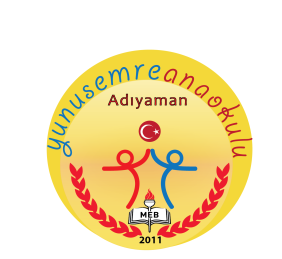 ADIYAMAN YUNUS EMRE ANAOKULU 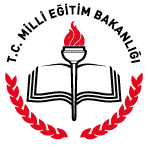 2021-2022 EĞİTİM ÖĞRETİM YILIKAYIT İÇİN GEREKLİ EVRAKLAR:Öğrencinin Nüfus Cüzdanı Fotokopisi    - 1 Adet 3 Adet Plastik Telli Dosya (Kız öğrenciler için KIRMIZI, erkek öğrenciler için MAVİ renkli)Başvuru Formları  - Bu formlar okul idaresi tarafından verilecektir.Malzeme Listesi  - Bu liste okul idaresi tarafından verilecektir.           NOT: Yukarıdaki evrakların tümü tamamlanarak telli dosyaya takılı şekilde okul idaresine teslim edilecektir. Kayıt evrakları eksik olanların en kısa sürede evraklarını tamamlamaları rica olunur. 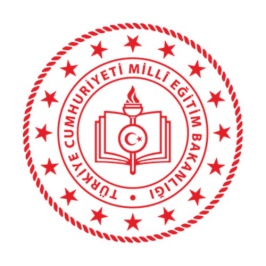 ADIYAMAN YUNUS EMRE ANAOKULU MÜDÜRLÜĞÜNEADIYAMAN 	2020-2021 Eğitim Öğretim yılında, velisi olduğum aşağıda ismi yazılı olan öğrencinin, okulunuza kaydının yapılmasını istiyorum;	     Gereğinin yapılmasını arz ederim.											…./…./20…..								                    Öğrenci Velisinin Adı Soyadı ve İmzasıÖĞRENCİYE AİT BİLGİLER       Öğrencinin Adı Soyadı	   :				                                                       Öğrencinin T.C. Kimlik No  :					                            Öğrencinin Doğum Tarihi    :        EK BİLGİLER:     Okulda hangi zaman devresinde eğitim görmesini istiyorsunuz?SABAHÇI DEVRE	□ÖĞLECİ DEVRE	□            Servis istiyor musunuz?	EVET			□	HAYIR			□	      SMS’le  yani kısa mesajla, çocuğunuzla ilgili her konuda bilgilendirilmek istiyor musunuz?	EVET			□	HAYIR			□	  ANNE     ADI SOYADI: . . . . . . . . . . . . . . . . . . . . . . . . . . .  . . . . . .	  Mesleği:. . . . . . . . . . . . . . . . . . . . . . . . . . .  . . . . . .        Ev Adresi		İş Adresi(Varsa)		Ev Telefonu 		İş Telefonu(Varsa)	   Cep Telefonu	  BABA     ADI SOYADI: . . . . . . . . . . . . . . . . . . . . . . . . . . .  . . . . . .	  Mesleği:. . . . . . . . . . . . . . . . . . . . . . . . . . .  . . . . . .        Ev Adresi		İş Adresi(Varsa)		Ev Telefonu 		İş Telefonu(Varsa)	   Cep Telefonu	                                                                                                                               (Ek-6)                                                                                                                                                  …../…../ 202…                                                                                                                                          			                               Velinin-İmzası                                                                                                                                             	       Adı – Soyadı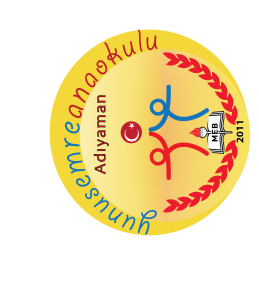 2021-2022 EĞİTİM-ÖĞRETİM YILI YUNUS EMRE ANAOKULUE- OKUL ÖĞRENCİ BİLGİ FORMU	T.C. SAĞLIK BAKANLIĞI EK.1 BİLGİLENDİRME FORMU VE TAAHHÜTNAME Çocuğumun ateş, öksürük, burun akıntısı, solunum sıkıntısı, ishal şikâyeti olması durumu ile aile içerisinde solunum yolu şikâyetleri gelişen veya solunum yolu enfeksiyonu hikâyesi ile hastane yatışı yapılan kişi varlığında ya da COVID-19 tanısı alan kişi bulunması durumunda çocuğumu kuruma getirmemem ve bu durumu okula bildirmem gerektiği konusunda bilgilendirildim. Yukarıda belirtilen durumlarda çocuğumu okula getirmeyeceğimi ve getirmeme sebebimi okul yönetimine bildirmeyi kabul ve taahhüt ederim. …/… / 20… TAAHHÜT eden: 			Okul Yetkilisi: Veli/Vasinin adı soyadı: 	                        	 Adı Soyadı     :  Kemal YILDIZİmzası: 	                         	 Görevi:           Okul MüdürüÖğrencinin adı-soyadı:                                                         				 İmzası: ADIYAMAN YUNUS EMRE ANAOKULU SÖZLEŞMEİş bu   sözleşme Yunus Emre Anaokulu  Müdürlüğü   ile   ……………….………...……….arasında aşağıdaki şartlarla imza edilmiştir.1-Adıyaman MEM İl ücret komisyonu tarafından (24/05/2021 TARİH VE 25447163 sayılı karar ile) 2021-2022 eğitim yılı için belirlenen aylık ücret; yemekhanesi olmayan bağımsız anaokulları için öğrenci aidatı en az  60 (ALTMIŞ)  TL dir.2-Veli anaokulu ücretini (Değişik ibare: 06.09.2008/26989 RG) her ayın 15 ini takip eden ilk üç iş günü içinde okula ait banka hesap numarasına (Şube Kodu:0184 /Hesap No:5828 5521-5001 Ziraat Bankası Adıyaman Şubesi) öğrencinin adı soyadı, TC Kimlik Numarası ve aidatın ait olduğu dönemi belirtilerek yatırıp, dekontun bir nüshasını ilgili grup öğretmenine veya okul yönetimine verir, eğitim yılı süresince toplam 9 (Dokuz) adet aidat yatırılır.3-Bağımsız anaokullarında valilikçe, belirlenen çalışma takvimine göre ilk ve orta dereceli okullarla birlikte eğitim başlar. Resmi tatiller, alınan tatil kararlan ile yarı yıl ve yaz tatili uygulanır.4- Veli, okul yönetimince belirlenen eğitim şekline uymak zorundadır.5-(Değişik: 27.10.2007/26683 RG) Veli, yarıyıl tatiline rastlayan ay ile çocuğun özürsüz devamsızlıklarında ve 15 günden az rapora dayalı devamsızlık durumunda aylık aidatı tam olarak öder.6- -(Değişik: 27.10.2007/26683 RG) Eğitim yılı içerisinde hastalık, tatil ve benzeri mazeretlerle ödenmiş ücret veliye iade edilmez. Ancak 15 gün ve daha uzun süreli rapora dayalı devamsızlıklar ile yangın, doğal afet, salgın hastalık, iklime dayalı olağanüstü durumlarda; mülkî makamların ve Hıfzısıhha Kurulunun gerekli görmesi ve aralıksız 15 gün veya daha fazla süre ile eğitime ara verilmesi durumunda, önceden alınan ücret bir sonraki ayın ücretine sayılır. 7-Çocukların devamsızlığından okul yönetimi haberdar edilir. Bulaşıcı bir hastalık nedeniyle okula gelmeyen çocuklar, hastalık sonrasında "okula devamında sakınca olmadığına dair sağlık kuruluşlarından alınan tabip raporu getirmek zorundadır. Özürsüz olarak Aralıksız 20 gün okula devam etmeyen çocukların kaydı silinir.8-Okul yönetimince gerekli görülerek yaptırılan sağlık taramaları ile gezi, tiyatro vb. eğitim etkinliklerinin ücreti veli tarafından karşılanır.9-Çocuklara maddi değeri yüksek olan kolye, küpe vb. süs eşyaları takılmaz. Üzerinde isim yazılmayan çocuğa ait eşyanın ve izinsiz takılan süs eşyalarının kaybolması durumunda, öğretmen ya da okul yönetimi sorumlu değildir.10- Veli okul yönetiminden izinsiz sınıfa giremez. Ancak, istekli olmak durumunda önceden belirlenecek bir program doğrultusunda eğitim etkinliklerine katılır.11-Veli okul yönetimi ve grup öğretmenlerinin düzenlediği toplantılara (en az 3 tane) katılmak zorundadır.12- Eğitimin amaçlarına uygun olarak en iyi şekilde yürütülmesi için okul yönetimi ve veli gerekli işbirliğini yaparlar. Ayrıca günübirlik yapılan sosyal etkinliklerde veliden izin alınmaksızın okul yönetimince alınan karar doğrultusunda yapılır.Sözleşme şartlarını yerine getirmeyen taraflar için gerekli yasal işlemler yürürlüğe girer.İş bu sözleşme …./..../20…. tarihinde iki nüsha olarak düzenlenmiş ve taraflarca imza edilmiştir.Öğrenci Velisi                                                                                                             Okul MüdürüAdı Soyadı:                                                                                                      Adı Soyadı: Kemal YILDIZİmzası:                                                                                                            İmzası        :                      YUNUS EMRE ANAOKULU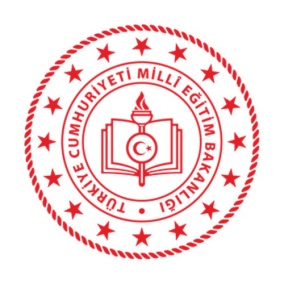                     ACİL DURUMLARDA BAŞVURU FORMU                      YUNUS EMRE ANAOKULU                    ACİL DURUMLARDA BAŞVURU FORMU                      YUNUS EMRE ANAOKULU                    ACİL DURUMLARDA BAŞVURU FORMUEK-1A                               Adı      :…………………………………………………………………………………..A                               Adı      :…………………………………………………………………………………..                                 Soyadı:…………………………………………………………………………………..                                 Soyadı:…………………………………………………………………………………..ACİL DURUMLARDA BAŞVURULACAK ADRES VE TELEFONLARACİL DURUMLARDA BAŞVURULACAK ADRES VE TELEFONLARACİL DURUMLARDA BAŞVURULACAK ADRES VE TELEFONLARACİL DURUMLARDA BAŞVURULACAK ADRES VE TELEFONLARÇOCUĞUN ANNESİAÇIKLAMALARAÇIKLAMALARAÇIKLAMALARAdı Soyadı :……………………………………………….FotoğrafFOTOĞRAFFOTOĞRAFEv Adresi :……………………………………………….FOTOĞRAFFOTOĞRAFEv Telefonu :……………………………………………….FOTOĞRAFFOTOĞRAFİş Adresi :……………………………………………….FOTOĞRAFFOTOĞRAFİş Telefonu :……………………………………………….ÇOCUĞUN BABASIAÇIKLAMALARAÇIKLAMALARAÇIKLAMALARAdı Soyadı :……………………………………………….FotoğrafFOTOĞRAFFOTOĞRAFEv Adresi :………………………………………………FOTOĞRAFFOTOĞRAFEv Telefonu :………………………………………………FOTOĞRAFFOTOĞRAFİş Adresi :……………………………………………….FOTOĞRAFFOTOĞRAFİş Telefonu :……………………………………………….ANNE-BABA DIŞINDA ARANILACAK ÜÇÜNCÜ ŞAHISAÇIKLAMALARAÇIKLAMALARAÇIKLAMALARAdı Soyadı :………………………………………………..FotoğrafFOTOĞRAFFOTOĞRAFYakınlık Derecesi :………………………………………….FOTOĞRAFFOTOĞRAFEv Adresi :……………………………………………….FOTOĞRAFFOTOĞRAFEv Telefonu :……………………………………………….FOTOĞRAFFOTOĞRAFİş Adresi :……………………………………………….FOTOĞRAFFOTOĞRAFİş Telefonu :……………………………………………….ÇOCUĞUN OKULA GELİŞ VE DÖNÜŞ DURUMUAÇIKLAMALARAÇIKLAMALARAÇIKLAMALARAile:………………………………………………………….Servis:………………………………………………………..FOTOĞRAFFOTOĞRAFDiğer:………………………………………………………….FOTOĞRAFFOTOĞRAF…………………………………………………………………FOTOĞRAFFOTOĞRAFÖĞRENCİ BİLGİLERİÖĞRENCİ BİLGİLERİVELİ BİLGİLERİVELİ BİLGİLERİVELİ BİLGİLERİT.C. Kimlik No(Öğrencinin)Velisi Kim?SınıfıVeli Adı SoyadıNoT.C. Kimlik NoAdı SoyadıSms No(Cep)Doğum YeriBABA BİLGİLERİBABA BİLGİLERİBABA BİLGİLERİDoğum TarihiAdı SoyadıAdı SoyadıNüfus Cüzd. Kayıt NoT.C. Kimlik NoT.C. Kimlik NoNüfus Cüzd. Veriliş TarihiÖğrenim DurumuKan GrubuMesleğiDiniE-Posta AdresiGENEL BİLGİLERGENEL BİLGİLERSağ/ÖlüKiminle OturuyorBirlikte/AyrıEvi Kira mı?Sürekli HastalığıKendi Odası Var mı?Engel DurumuEv Ne İle Isınıyor?Ev TelefonuOkula Nasıl Geliyor?Cep TelefonuBir İşte Çalışıyor mu?İş TelefonuAile Dışında Kalan Var mı?ANNE BİLGİLERİANNE BİLGİLERİANNE BİLGİLERİBoyAdı SoyadıÖzür TürüT.C. Kimlik NoT.C. Kimlik NoŞehit Çocuğu---Öğrenim DurumuYurt Dışından GeldiMesleğiGündüzlüEvetE-Posta AdresiBurslu---Sağ/ÖlüSHÇEK(Sosy. Hizm. Çocuk Esirgeme Kurumu) Tabi mi?Birlikte/AyrıSHÇEK(Sosy. Hizm. Çocuk Esirgeme Kurumu) Tabi mi?Sürekli HastalığıAile Gelir Durumu; (Çok İyi, Çok Kötü, Düşük, İyi, Orta)Engel DurumuAile Gelir Durumu; (Çok İyi, Çok Kötü, Düşük, İyi, Orta)Ev TelefonuAile Gelir Durumu; (Çok İyi, Çok Kötü, Düşük, İyi, Orta)Cep TelefonuGeçirdiği Kazaİş TelefonuGeçirdiği AmeliyatKARDEŞ BİLGİLERİKARDEŞ BİLGİLERİKARDEŞ BİLGİLERİKullandığı ProtezAdı SoyadıGeçirdiği HastalıkMesleğiSürekli HastalığıÖğrenim DurumuSürekli Kullandığı İlaçSürekli HastalığıKardeş SayısıKilo
Yukarıdaki bilgilerin doğruluğunu onaylıyorum.
...../...../20….........................................................................Veli Adı Soyadı ve İmza
Yukarıdaki bilgilerin doğruluğunu onaylıyorum.
...../...../20….........................................................................Veli Adı Soyadı ve İmza
Yukarıdaki bilgilerin doğruluğunu onaylıyorum.
...../...../20….........................................................................Veli Adı Soyadı ve İmza
Yukarıdaki bilgilerin doğruluğunu onaylıyorum.
...../...../20….........................................................................Veli Adı Soyadı ve İmza
Yukarıdaki bilgilerin doğruluğunu onaylıyorum.
...../...../20….........................................................................Veli Adı Soyadı ve İmza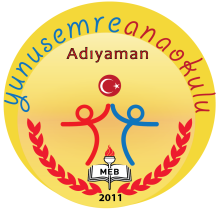 ADIYAMANYUNUS EMRE ANAOKULUDokuman NoSRC 01- FRM-02ADIYAMANYUNUS EMRE ANAOKULUYürürlük Tarihi23.06.2021ADIYAMANYUNUS EMRE ANAOKULURevizyon Tarihi23.06.2021VELİ BİLGİLENDİRME FORMURevizyon No01VELİ BİLGİLENDİRME FORMUSayfa1 / 1ÖĞRENCİNİN ÖĞRENCİNİN ÖĞRENCİNİN ADI SOYADISINIF / OKUL NOÖĞRENCİ VELİSİNİNÖĞRENCİ VELİSİNİNÖĞRENCİ VELİSİNİNADI SOYADIYAKINLIĞIBİLGİLENDİRME KONULARIBİLGİLENDİRME KONULARIBİLGİEDİNDİMÇeşitli salgın hastalık semptomları (ateş, öksürük, burun akıntısı, solunum sıkıntısı, ishal vb.) gösteren öğrencilerin okula gönderilmemesi, okul bilgi verilmesi ve sağlık kuruluşlarına yönlendirilmesiÇeşitli salgın hastalık semptomları (ateş, öksürük, burun akıntısı, solunum sıkıntısı, ishal vb.) gösteren öğrencilerin okula gönderilmemesi, okul bilgi verilmesi ve sağlık kuruluşlarına yönlendirilmesi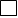 Aile içerisinde salgın hastalık (COVID-19 vb.) belirtisi (ateş, öksürük, burun akıntısı, solunum sıkıntısı gibi) ya da tanısı alan, temaslısı olan kişi bulunması durumunda okula ivedilikle bilgi verilmesi ve öğrencinin okula gönderilmemesiAile içerisinde salgın hastalık (COVID-19 vb.) belirtisi (ateş, öksürük, burun akıntısı, solunum sıkıntısı gibi) ya da tanısı alan, temaslısı olan kişi bulunması durumunda okula ivedilikle bilgi verilmesi ve öğrencinin okula gönderilmemesiÖğrencilerin bırakılması ve alınması sırasında personel ve velilerin salgın hastalık dönemi önlemlerine (sosyal mesafe kuralları, maske kullanımı vb.) uymasıÖğrencilerin bırakılması ve alınması sırasında personel ve velilerin salgın hastalık dönemi önlemlerine (sosyal mesafe kuralları, maske kullanımı vb.) uymasıMümkünse her gün aynı velinin öğrenciyi alması ve bırakmasıMümkünse her gün aynı velinin öğrenciyi alması ve bırakmasıSalgın hastalık dönemlerine özgü riskli gruplarda yer alan (büyükanne/büyükbaba gibi 65 yaş üstü kişiler veya altta yatan hastalığı olanlar vb.) kişilerin öğrencileri bırakıp almamasıSalgın hastalık dönemlerine özgü riskli gruplarda yer alan (büyükanne/büyükbaba gibi 65 yaş üstü kişiler veya altta yatan hastalığı olanlar vb.) kişilerin öğrencileri bırakıp almamasıKuruluşa giriş/çıkış saatlerinde öğrencilerin veliler tarafından kuruluş dışında teslim alınıp bırakılmasıKuruluşa giriş/çıkış saatlerinde öğrencilerin veliler tarafından kuruluş dışında teslim alınıp bırakılmasıBelirlenen yöntem ve ortaya konan şartların uygulamaların sürekliliği, kontrol altına alınmasıBelirlenen yöntem ve ortaya konan şartların uygulamaların sürekliliği, kontrol altına alınması              Eğitim Kurumlarında Hijyen Şartlarının Geliştirilmesi ve Enfeksiyon Önleme Kontrol Kılavuzunda belirtilen Veli/Öğrenci Bilgilendirme Taahhütnamesini okudum anladım. Alınan tedbirlere uyacağımı ve gerekli itinayı göstereceğimi taahhüt ederim.                                             ADI SOYADI : ………………………………….       İMZASI : ……………………              Eğitim Kurumlarında Hijyen Şartlarının Geliştirilmesi ve Enfeksiyon Önleme Kontrol Kılavuzunda belirtilen Veli/Öğrenci Bilgilendirme Taahhütnamesini okudum anladım. Alınan tedbirlere uyacağımı ve gerekli itinayı göstereceğimi taahhüt ederim.                                             ADI SOYADI : ………………………………….       İMZASI : ……………………              Eğitim Kurumlarında Hijyen Şartlarının Geliştirilmesi ve Enfeksiyon Önleme Kontrol Kılavuzunda belirtilen Veli/Öğrenci Bilgilendirme Taahhütnamesini okudum anladım. Alınan tedbirlere uyacağımı ve gerekli itinayı göstereceğimi taahhüt ederim.                                             ADI SOYADI : ………………………………….       İMZASI : ……………………Kemal YILDIZOkul MüdürüKemal YILDIZOkul MüdürüKemal YILDIZOkul Müdürü